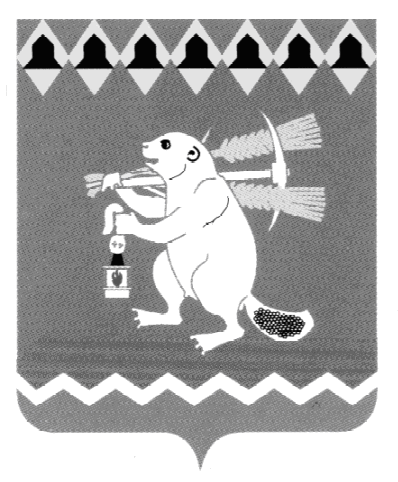 Администрация Артемовского городского округа ПОСТАНОВЛЕНИЕот   ____________                                                                                № _______О подготовке и проведении праздника «Выпускник – 2018» на территории Артемовского городского округаВ соответствии со статьей 16 Федерального закона от 6 октября 2003 года          № 131 – ФЗ «Об общих принципах организации местного самоуправления в Российской Федерации», статьями 30, 31 Устава Артемовского городского округа, в целях реализации муниципальной программы «Развитие системы образования Артемовского городского округа на период 2015 -2020 годов», утвержденной постановлением Администрации Артемовского городского округа от 19.08.2014 № 1128 - ПА (с изменениями и дополнениями, внесенными постановлениями Администрации Артемовского городского округа от 10.04.2015 № 496 - ПА, от 08.05.2015 № 627 - ПА, от 15.06.2015      № 794 - ПА, от 28.07.2015 № 1023 - ПА, от 13.10.2015 № 1387 - ПА, от 11.12.2015 № 1620 - ПА, от 22.12.2015 № 1651 - ПА, от 21.03.2016 № 296 - ПА, от 11.05.2016 № 504 - ПА, от 23.05.2016 № 525 - ПА, от 23.06.2016 № 685 - ПА, от 02.09.2016 № 990 - ПА, от 16.12.2016 № 1409-ПА, от 14.02.2017 № 136-ПА),ПОСТАНОВЛЯЮ:1. Провести на территории Артемовского городского округа праздник «Выпускник – 2018» 28 июня 2018 года.2. Утвердить состав организационного комитета по подготовке и проведению праздника «Выпускник – 2018» на территории Артемовского городского округа (Приложение 1).3. Утвердить план подготовки и проведения праздника «Выпускник – 2018» на территории Артемовского городского округа (Приложение 2).4. Опубликовать настоящее постановление в газете «Артемовский рабочий» и разместить на официальном сайте Артемовского городского округа в информационно-телекоммуникационной сети «Интернет». (www.artemovsky66.ru).5. Контроль за исполнением постановления возложить на заместителя главы Администрации Артемовского городского округа по социальным вопросам Темченкова С.Б. Глава  Артемовского городского округа                                	      А.В. Самочернов